Kindertagesstätte Frechdachs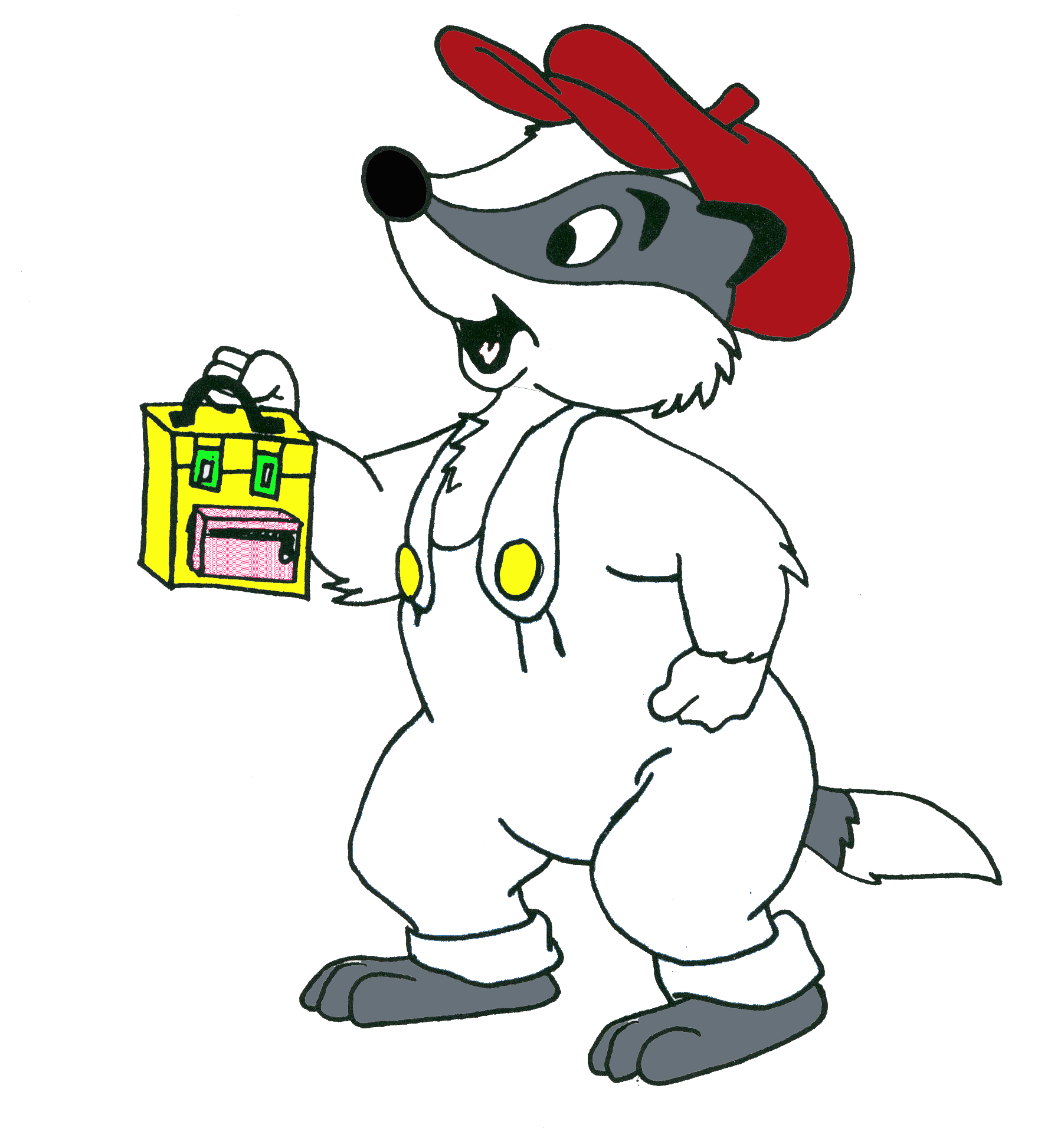 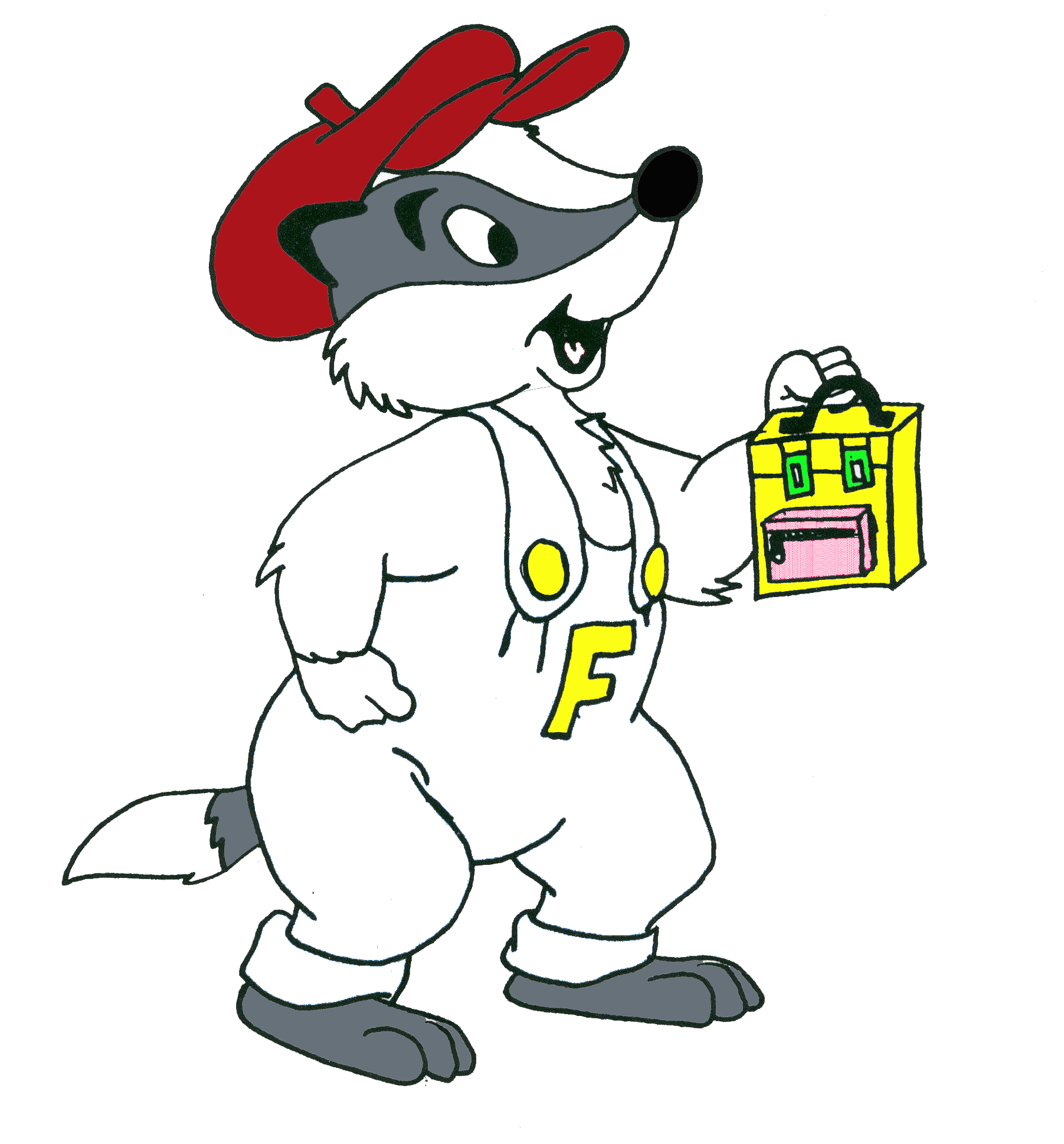 Schulstrasse 6   67308 Einselthum 06355-1748Email: kitafrechdachs@web.deVoranmeldungName des Kindes: ____________________________geb. am: _________________Erziehungsberechtigte:________________________________________________Anschrift: __________________________________________________________________________________________________________________________Telefonnummer:_____________________________________________________Gewünschter Aufnahmetermin:__________________________________________Ich/Wir interessieren uns für: Teilzeitplatz Ganztagsplatz Ich/ wir bin/sind berufstätig Beabsichtigen Sie eine Berufstätigkeit mit Eintritt ihres Kindes in die Kita? Berufstätigkeit beabsichtigt ab ____________________________________Wichtige sonstige Mitteilungen:___________________________________________________________________________________________________________________________________________________________________________________________________Unterschrift Erziehungsberechtigte:__________________________________Zur Information: Die Voranmeldung dient lediglich zur Erhebung der Daten um frühzeitig die Bedarfsplanung für die Kindergartenplätze zu ermitteln. Diese sind von Jahr zu Jahr neu zu beantragen. Dem Wunschtermin kann lediglich entsprochen werden wenn es die Platzkapazität und der Aufnahmezyklus zulässt. Eine Planungssicherheit kann erst sehr kurzfristig zugesichert werden. Sie werden nach Möglichkeit sehr frühzeitig durch die Kita Leitung informiert.